SNP Memo #2019-2020-10
COMMONWEALTH of VIRGINIA 
Department of Education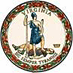 DATE: August 14, 2019TO: Directors, Supervisors, and Contact Persons AddressedFROM: Dr. Sandra C. Curwood, RDN, SandySUBJECT: 2019-2020 Rates for the Child and Adult Care Food ProgramThe purpose of this memo is to provide the annual adjustments to the reimbursement rates the federal government provides to the state for lunches, breakfast and afterschool snacks in the Child and Adult Care Food Program. The rates are prescribed on an annual basis each year and are effective July 1, 2019 through June 30, 2020.Please see the Federal Register for the 2019-2020 rates. If you have any questions please contact SNPPolicy@doe.virginia.gov.SCC/BDB/cc